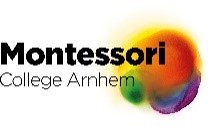 AbsentieformulierDatum afspraak………………………………….………………………………………………………………….Naam leerling (voor- en achternaam)……………………………………………………………………………..Klas: …………Reden absentie:Bezoek huisartsBezoek specialist (fysiotherapeut, medisch-specialist, ziekenhuis)Bezoek tandarts/orthodontistLeerling vertrekt van school om………………………………………uur.Wordt terug verwacht om……………………………………………..uur.Datum……………………. Handtekening ouder/verzorger…………………………………………….............AbsentieformulierDatum afspraak………………………………………………………………………………………………….....Naam leerling (voor- en achternaam)…………………………………………………………………………......Klas: …………Reden absentie:Bezoek huisartsBezoek specialist (fysiotherapeut, medisch-specialist, ziekenhuis)Bezoek tandarts/orthodontistLeerling vertrekt van school om………………………………………uur.Wordt terug verwacht om……………………………………………..uur.Datum……………….. Handtekening ouder/verzorger………………………………………………………….